CHAPTER 32JOB TRAINING PROGRAM FOR ACTIVITIES COORDINATORS§2161.  ScopeThis chapter establishes the Job Training Program for Activities Coordinators, referred to in this chapter as the "program," to provide assistance to the State's long-term care facilities, as defined in Title 22, chapter 1666‑B, facing serious shortages of adequately trained personnel for certain positions.  [PL 1993, c. 306, §2 (AMD).]SECTION HISTORYPL 1991, c. 405 (NEW). PL 1993, c. 306, §2 (AMD). §2162.  Administration; fundingThe program must be conducted under the auspices of the education delivery system.  [PL 1993, c. 306, §3 (RPR).]SECTION HISTORYPL 1991, c. 405 (NEW). PL 1993, c. 306, §3 (RPR). §2163.  Funding(REPEALED)SECTION HISTORYPL 1991, c. 405 (NEW). PL 1993, c. 306, §4 (RP). §2164.  Training for activities coordinatorsUnder the program, training for activities coordinators in long-term care facilities must be as follows.  [PL 1993, c. 306, §5 (AMD).]1.  Job training services.  Job training services, which are provided under the state job training system, must be coordinated by the Department of Labor and the Department of Health and Human Services job training programs.  These services may include, but are not limited to, outreach, recruitment, orientation, selection, preoccupational training, supportive services and needs-based stipends.[PL 1991, c. 405 (NEW); PL 2003, c. 689, Pt. B, §6 (REV).]2.  Skill training.  Skill training must be provided by qualified training providers such as the State's community colleges to qualified participants who are either entering the field or are employed health care workers who want to upgrade their skills.  Participants may be referred by the state job training system.[PL 1993, c. 306, §5 (AMD); PL 2003, c. 20, Pt. OO, §2 (AMD); PL 2003, c. 20, Pt. OO, §4 (AFF).]3.  Certification.  Participants who complete training under this section with a 180-hour curriculum approved by the Department of Health and Human Services to include both theoretical and practical training receive a statewide certificate granted by the Department of Health and Human Services.  This certificate or a certificate issued under subsection 4 is required for employment as an activities coordinator in this State after December 31, 1993, except that a person employed as an activities coordinator on October 9, 1991 who has completed a training program approved by the Department of Health and Human Services is not required to obtain a certificate under this section.[PL 2013, c. 179, §10 (AMD).]4.  Reciprocity.  Certification may also be issued to candidates who can document completion of comparable training and experience in accordance with rules adopted by the Commissioner of Health and Human Services after consultation with the activities coordinator board of a state health care association.[PL 2009, c. 628, §2 (AMD).]SECTION HISTORYPL 1991, c. 405 (NEW). PL 1993, c. 306, §5 (AMD). PL 2003, c. 20, §OO2 (AMD). PL 2003, c. 20, §OO4 (AFF). PL 2003, c. 689, §B6 (REV). PL 2009, c. 628, §§1, 2 (AMD). PL 2013, c. 179, §10 (AMD). The State of Maine claims a copyright in its codified statutes. If you intend to republish this material, we require that you include the following disclaimer in your publication:All copyrights and other rights to statutory text are reserved by the State of Maine. The text included in this publication reflects changes made through the First Regular and First Special Session of the 131st Maine Legislature and is current through November 1. 2023
                    . The text is subject to change without notice. It is a version that has not been officially certified by the Secretary of State. Refer to the Maine Revised Statutes Annotated and supplements for certified text.
                The Office of the Revisor of Statutes also requests that you send us one copy of any statutory publication you may produce. Our goal is not to restrict publishing activity, but to keep track of who is publishing what, to identify any needless duplication and to preserve the State's copyright rights.PLEASE NOTE: The Revisor's Office cannot perform research for or provide legal advice or interpretation of Maine law to the public. If you need legal assistance, please contact a qualified attorney.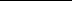 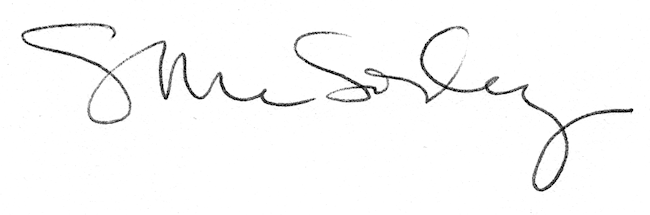 